FICHE DE POSTE  IGE - Administrateur-trice des systèmes d’information (E2A41)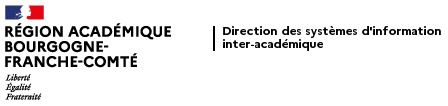 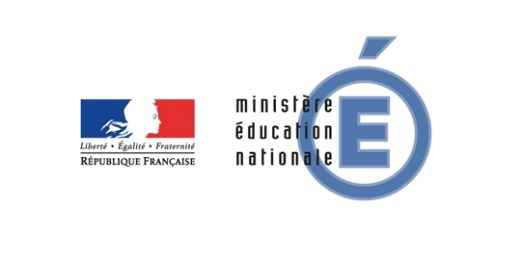 Indentification du posteIndentification du posteIndentification du posteType de recrutement : titulaireType de recrutement : titulaireCatégorie : ACorps : ITRF IGEBranche d’Activité Professionnelle : BAP EFamille professionnelle : Ingénierie des systèmes d'informationCorps : ITRF IGEBranche d’Activité Professionnelle : BAP EFamille professionnelle : Ingénierie des systèmes d'informationCorps : ITRF IGEBranche d’Activité Professionnelle : BAP EFamille professionnelle : Ingénierie des systèmes d'informationAffectationAffectationAffectationAdministrativeDirection des Systèmes d'Information de la région académique Bourgogne Franche-ComtéRectorat de l'académie de Besançon • 10, rue de la convention 25000 BesançonDirection des Systèmes d'Information de la région académique Bourgogne Franche-ComtéRectorat de l'académie de Besançon • 10, rue de la convention 25000 BesançonGéographiqueRectorat de l'académie de Dijon • 2G Rue Général Delaborde ·21000  DijonRectorat de l'académie de Dijon • 2G Rue Général Delaborde ·21000  DijonMissionsMissionsMissions
Assurer le pilotage, le maintien en condition opérationnelle, l'exploitation et l'assistance de niveau 2/3 aux utilisateurs du système d'information
Assurer le pilotage, le maintien en condition opérationnelle, l'exploitation et l'assistance de niveau 2/3 aux utilisateurs du système d'information
Assurer le pilotage, le maintien en condition opérationnelle, l'exploitation et l'assistance de niveau 2/3 aux utilisateurs du système d'informationEncadrement : ouiEncadrement : ouiConduite de projet : possibleActivités principalesActivités principalesActivités principalesParticiper à l'administration du système d'information en termes de référentiels, règles, démarches, méthodologies et outilsVérifier la pertinence et la performance fonctionnelle du système d'informationParticiper à la définition et faire appliquer les accords de niveaux de serviceMutualiser les bonnes pratiques en matière d'utilisation du système d'information du domaineRésoudre ou faire remonter les incidents et optimiser les performancesContrôler et planifier de manière efficace les modifications d'applicatifs et/ou de logicielsParticiper à l'élaboration d'outils de consultation, de contrôle et de gestion (scripts, procédures, requêtes, reporting)Anticiper les changements et leurs impacts métiers sur le SI et en assurer la promotion par des actions de conseil et de communicationAssister la maitrise d'ouvrage dans l'élaboration de cahiers des charges, recueillir et analyser les besoins des utilisateurs et des services du rectoratRédiger la documentation fonctionnelle et techniqueCoordonner les équipes et assurer le respect des délaisParticiper à l'administration du système d'information en termes de référentiels, règles, démarches, méthodologies et outilsVérifier la pertinence et la performance fonctionnelle du système d'informationParticiper à la définition et faire appliquer les accords de niveaux de serviceMutualiser les bonnes pratiques en matière d'utilisation du système d'information du domaineRésoudre ou faire remonter les incidents et optimiser les performancesContrôler et planifier de manière efficace les modifications d'applicatifs et/ou de logicielsParticiper à l'élaboration d'outils de consultation, de contrôle et de gestion (scripts, procédures, requêtes, reporting)Anticiper les changements et leurs impacts métiers sur le SI et en assurer la promotion par des actions de conseil et de communicationAssister la maitrise d'ouvrage dans l'élaboration de cahiers des charges, recueillir et analyser les besoins des utilisateurs et des services du rectoratRédiger la documentation fonctionnelle et techniqueCoordonner les équipes et assurer le respect des délaisParticiper à l'administration du système d'information en termes de référentiels, règles, démarches, méthodologies et outilsVérifier la pertinence et la performance fonctionnelle du système d'informationParticiper à la définition et faire appliquer les accords de niveaux de serviceMutualiser les bonnes pratiques en matière d'utilisation du système d'information du domaineRésoudre ou faire remonter les incidents et optimiser les performancesContrôler et planifier de manière efficace les modifications d'applicatifs et/ou de logicielsParticiper à l'élaboration d'outils de consultation, de contrôle et de gestion (scripts, procédures, requêtes, reporting)Anticiper les changements et leurs impacts métiers sur le SI et en assurer la promotion par des actions de conseil et de communicationAssister la maitrise d'ouvrage dans l'élaboration de cahiers des charges, recueillir et analyser les besoins des utilisateurs et des services du rectoratRédiger la documentation fonctionnelle et techniqueCoordonner les équipes et assurer le respect des délaisCompétences principalesCompétences principalesCompétences principalesApplications métiers (connaissance approfondie)Architecture et l'environnement technique du système d'informationMéthodologie de conduite de projetProcessus métiersSystèmes d'information (connaissance approfondie)Sécurité des systèmes d'information et de communicationTechniques de conduite du changement (connaissance générale)Référentiel des bonnes pratiques (connaissance générale)Compétences opérationnellesAnticiper les évolutions fonctionnelles et techniquesAccompagner les changements (maîtrise)Expliciter les besoins et les prioriserJouer un rôle de conseil ou d'aide à la décisionEncadrer / Animer une équipeCommuniquer et faire preuve de pédagogieTravailler en équipeCompétences comportementalesRigueur et organisation.Sens de l'écoute et du service.Proactivité et capacité à innover.Autonomie et sens des responsabilités.Applications métiers (connaissance approfondie)Architecture et l'environnement technique du système d'informationMéthodologie de conduite de projetProcessus métiersSystèmes d'information (connaissance approfondie)Sécurité des systèmes d'information et de communicationTechniques de conduite du changement (connaissance générale)Référentiel des bonnes pratiques (connaissance générale)Compétences opérationnellesAnticiper les évolutions fonctionnelles et techniquesAccompagner les changements (maîtrise)Expliciter les besoins et les prioriserJouer un rôle de conseil ou d'aide à la décisionEncadrer / Animer une équipeCommuniquer et faire preuve de pédagogieTravailler en équipeCompétences comportementalesRigueur et organisation.Sens de l'écoute et du service.Proactivité et capacité à innover.Autonomie et sens des responsabilités.Applications métiers (connaissance approfondie)Architecture et l'environnement technique du système d'informationMéthodologie de conduite de projetProcessus métiersSystèmes d'information (connaissance approfondie)Sécurité des systèmes d'information et de communicationTechniques de conduite du changement (connaissance générale)Référentiel des bonnes pratiques (connaissance générale)Compétences opérationnellesAnticiper les évolutions fonctionnelles et techniquesAccompagner les changements (maîtrise)Expliciter les besoins et les prioriserJouer un rôle de conseil ou d'aide à la décisionEncadrer / Animer une équipeCommuniquer et faire preuve de pédagogieTravailler en équipeCompétences comportementalesRigueur et organisation.Sens de l'écoute et du service.Proactivité et capacité à innover.Autonomie et sens des responsabilités.Environnement professionnelEnvironnement professionnelEnvironnement professionnelDescription du serviceLe département EFRU, où se situe le poste à pourvoir, compte 32 personnesLes missions EFRU :Expertise Administration de bases de données Conseil Accompagnement AssistanceLes Domaines Fonctionnels ScolaritéRH Examens-Concours Financier Santé, sécurité au travail Formation Communication et CollaboratifDématérialisation Hébergement sites WebConditions particulières d’exercicePoste éligible au télétravailPoste à forte contraintes pouvant amener à ajuster ses horaires et congés en fonction des exigences de service et des calendriers de gestion.Poste soumis à astreintes éventuelles.Mobilité requise pour différentes missions sur la région Bourgogne Franche-Comté (véhicule de service).Description du serviceLe département EFRU, où se situe le poste à pourvoir, compte 32 personnesLes missions EFRU :Expertise Administration de bases de données Conseil Accompagnement AssistanceLes Domaines Fonctionnels ScolaritéRH Examens-Concours Financier Santé, sécurité au travail Formation Communication et CollaboratifDématérialisation Hébergement sites WebConditions particulières d’exercicePoste éligible au télétravailPoste à forte contraintes pouvant amener à ajuster ses horaires et congés en fonction des exigences de service et des calendriers de gestion.Poste soumis à astreintes éventuelles.Mobilité requise pour différentes missions sur la région Bourgogne Franche-Comté (véhicule de service).Description du serviceLe département EFRU, où se situe le poste à pourvoir, compte 32 personnesLes missions EFRU :Expertise Administration de bases de données Conseil Accompagnement AssistanceLes Domaines Fonctionnels ScolaritéRH Examens-Concours Financier Santé, sécurité au travail Formation Communication et CollaboratifDématérialisation Hébergement sites WebConditions particulières d’exercicePoste éligible au télétravailPoste à forte contraintes pouvant amener à ajuster ses horaires et congés en fonction des exigences de service et des calendriers de gestion.Poste soumis à astreintes éventuelles.Mobilité requise pour différentes missions sur la région Bourgogne Franche-Comté (véhicule de service).ContactsContactsContactsDSI inter-académiquece.dsi@region-academique-bourgogne-franche-comte.fr / 03 81 65 49 65DSI inter-académiquece.dsi@region-academique-bourgogne-franche-comte.fr / 03 81 65 49 65DSI inter-académiquece.dsi@region-academique-bourgogne-franche-comte.fr / 03 81 65 49 65